Ekim Bülteni: Gelişim Basamaklarıİnsanın kişiliği, zihinsel, duygusal ve fiziksel gelişimi özellikle yaşamın ilk altı yılında çok hızlı gelişir. Bu kritik dönemde, çocuğun tüm potansiyelini gerçekleştirebilmesi için desteklenmesi ve bunun için uygun çevrenin sağlanması önemlidir. Dolayısıyla anne-babaların çocuğun yaşına ait gelişim özellikleri hakkında bilgi sahibi olmaları önem taşır. Bu ayki Rehberlik Servisi bültenimizde sırasıyla 36-48 aylık, 48-60 aylık ve 60-72 aylık çocukların gelişim özelliklerini bulabilirsiniz.3-4 YAŞ ÇOCUK GELİŞİMİ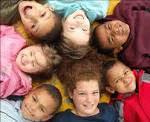 Motor  beceriler, sosyal beceriler ve dil gelişimiKoşar, zıplar ve tırmanırParmak ucunda yürüyebilirŞortunu, kilodunu pantolonunu, indirebilir ve yeniden çekebiliir.Tuvalet eğitimini kazandıysa altını ıslatmaz.ellerini yıkar.Arkadaş ve kardeşiyle oynayabilir, anne babasına küçük yardımlarda bulunabilir. Kendi kendine yemek yiyebilir, fincandan içebilirBazı şeyleri dökmeden taşıyabilirKendinin soyunup giydirilmesine yardımcı olabilirKendi kendine gayet iyi oynar fakat grup oyunlarında problemlerle karşılaşılırKendinin soyunup giydirilmesine yardımcı olabilirÖğle uykusuna yatmayabilir fakat sessizce oynarYetişkinlere cevap verebilir, onaylarını isterİşbirliğine girer, basit işler için bir yere gönderildiğinde koşarak gider“Ben de” dönemidir. Her şeyin içinde yer almak isterHer şeyi merak ederHayal gücü kuvvetlidir. Karanlıktan ve hayvanlardan korkabilir.Hayali arkadaşları olabilirKonuşkandır. Genellikle kısa cümleler kurar.Bekleyebilir ama sabrı azdırOyuncakları sepete toplama gibi küçük sorumluluklar alabilirKıskançtır. Özellikle yeni bir bebeğe tahammül edemezParmak emerek, tırnak yiyerek vb davranışlarla gerginliğini azaltmaya çalışabilirKendini ifade etmeye çok açıktırYaklaşık 300 kelime bilirler.4-5 YAŞ ÇOCUK GELİŞİMİ 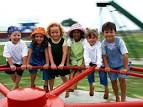 

       Bu yaş çocukları yeni bir dönemece girmiş olurlar.       Zihin teorileri kurabilirler. Başkalarının bakış açısını hesaba katabilirler. Sembolik oyunlar oynayabilir, oyuncaklarını paylaşabilirler.      Topluluk kurallarına uymayı ve sınırları öğrenebilirler. Bu dönemden itibaren, çocuk gelişimi açısından evde kurallarınızı daha net koyup sınırlarını belirlemelisiniz. Kurallar kadar çocuğunuza verdiğiniz sevgi şefkatte önemlidir, bunun dengesi çok iyi kurulmalıdır.        Çocuğunuz anaokuluna  başladığı dönemde ilk kez anne ve babadan ayrılma duygusunu yaşayacağı için ona biraz zaman vermeli ve ayrılık anksiyetesinin(kaygı) tamamlanmasını beklemelisiniz. Bu bir süreçtir ve zamanla çocuğunuz buna alışacaktır. Bu yaşaması gereken bir süreçtir, bu dönemde annenin çocuğun yanından ayrılması ve daha sonra tekrar onu almaya gelmesi, annenin kaybolmadığı, onu bırakıp gitmediği anlamında gelir ve bunu öğrenir.      Çocuk gelişimi açısından bu dönemlerde yalan da çok fazla görülür. Çocuk yalan söyleyerek annesini dener. Aklımdakileri acaba anlayabiliyor mu diye düşünür. Hayali arkadaş, hayalet, canavar da bu dönemde sıklıkla görülen durumlardır. Bunda çocuğun izlediği filmlerin etkisi olduğu gibi daha psikolojik nedenleri de olabilir. Hayali arkadaşlar da bu dönemde normal karşılanabilecek bir durumdur. Çocuk hayali arkadaşına günlük hayatındaki suçluluğunu atfeder ve rahatlar. Örneğin evde bir şey kırılmışsa onu çocuğunuz yapmamıştır! “Ben yapmadım” onu hayali arkadaşı olan Ali yapmıştır. Çocuk gelişimi açısından bu durumlar bu yaş dönemi içinde normal ve kabul edilebilirdir. İleriki yaşlarda devam ediyorsa bir uzmana danışmanız gerekir. Diğer özellikleri:Motor Beceriler:Bir adam resmi, bir ev resmini bölümleri olacak şekilde çizebilirKilo almaya ve boyu uzamaya devam ederHareketlerindeki koordinasyon artarYeme, uyuma ve dışkılama alışkanlıkları düzenlidirÇok hareketlidirBir şeylere başlar ama her zaman başladığını bitirmezSosyal GelişimPatron gibi davranırDiğer çocuklarla oynar fakat sürekli kendini savunur ve korurKavgaları kısa sürerGüler, kikirder.Her şeyi ağırdan alır oyalanır.Söylendiğinde elini yüzünü yıkar Hayal gücü geniştir.Giysilerini çıkarıp giyebilir.Dil GelişimiHemen hemen yetişkin gibi konuşabilir.                                                                                                                           Heceleri bir araya getirerek anlamsız sözcükler üretmekten hoşlanır                                                                                                                  Hikayeler anlatır ve abartır                                                                                                                                                 Nasıl ve Niçin soruları sorar                                                                                                                                             Büyük bir filozof gibi güzel konuşur.  Uygunsuz sözcükleri yerli yersiz kullanır5-6 YAŞ ÇOCUK GELİŞİMİ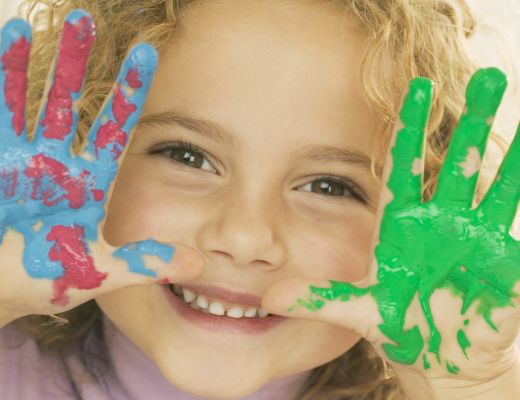 Başladığını bitirmeyi severler. Parmak uçlarında koşabilir.Hem sağ hem sol ayağının üstünde tek ayak durabilir.Kavrayışı epeyce güçlüdür.Kalem ve boya fırçasını ustaca tutabilir.İnsan figürü yapmayı çok sever.Birkaç harfi kendiliğinden yazabilir.Resmi şeklin dışına taşırmadan boyayabilir.Sosyal beceriler.Kendi başına giyinip soyunabilirDaha aklı başında ve bağımsızdır.Ev içinde ev dışında sürekli oyun tasarlayıp oynayabilirArkadaşlarını kendi seçer.Saat kavramı gelişmiştir.Dil gelişimi“şu nasıl kullanılır”  “ bu niçin böyledir” gibi ayrıntılı bilgi verebilir.Söylemek istediğini önce düşünür sonra söyler.Sayının miktarın ağırlığın biçim değişmelerine rağmen aynı kalacağını henüz bilemez. 